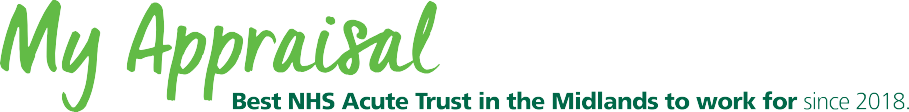 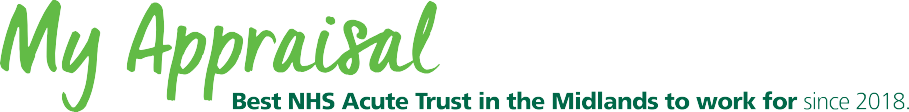 Employee: Job Title: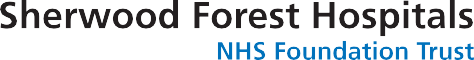 Line Manager/ Appraiser:Job Title: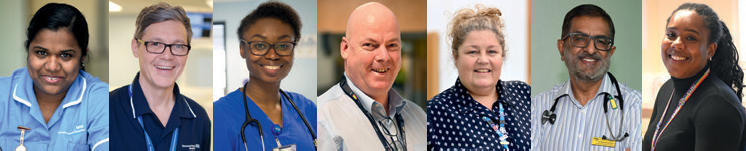 Department:	Department:Employee Tips:This document is about your development and reflections.Include key points you'd like to discuss in the 'employee notes before' boxes.Bring the document along, your Manager will complete this on the day with you.Care ValuesCommunicating and working togetherWe will work as one compassionate and inclusive team, involving, informing and listening to all colleagues and local communities.Aspiring and improvingWe will choose to work or be cared for by Sherwood as we focus on improving patient care and staff well-being.Respectful and caringWe will show kindness to all, embrace diversity and challenge inappropriate behaviours.Efficient and safeWe will be consistent and do the right thing at the right time, first time.Date of Conversation:Manager Tips:This is a tool to support the conversation between you both.Allow time for you both to prepare, two weeks is recommended.Include key points of the discussion in the manager sections on the day.Annual Cycle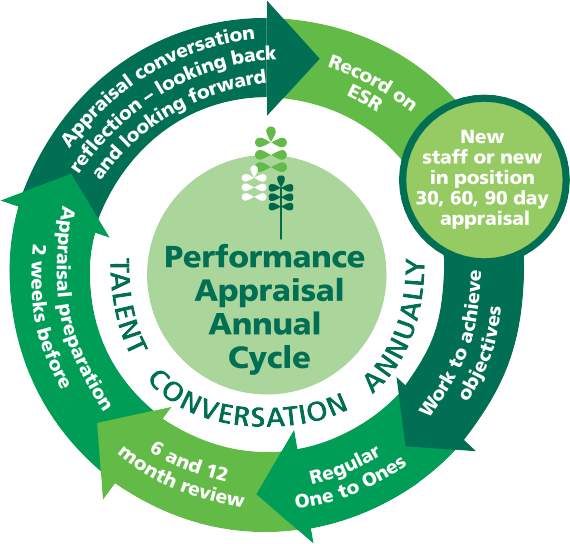 Do you feel able to ask for and receive support from colleagues and managers? Including a Wellbeing Conversation yes / no, if no what would help? Scan the QR code for the SFH Wellbeing and Welfare Support page.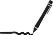 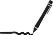 Before the Appraisal begins: How are you? - It's okay to reschedule, ensure it's the right time for the conversation.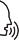 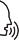 Date started in post:Local Induction completion:Expectations of the role clarified:Mentor / buddy agreed and in place (if needed):Employee: Consider and bullet point notes before to discuss on the day.Manager: These are to support the employee’s induction. Documenting a summary of the chat and agreed actions is good practice.30 Day Chat - How is it going? Any further support or queries?Chat date: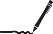 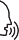 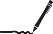 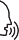 60 Day Chat - Identify any additional support required and both discuss and agree on performance objectives for the year ahead. Write these on the next section.Chat date: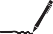 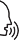 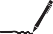 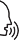 90 Day Chat - How is it going? What's gone well? What are you most proud of?Any challenges and further support?	Chat date: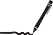 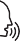 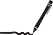 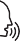 Performance Objectives for the year - Agree on performance objectives for the next 12 Months. Ensure they are specific, measurable, achievable, realistic and have a timeframe.Next Work through, discussing at 1-2-1's and the 6-Month Review. When your Appraisal is due, move to Section 1: Looking BackEmployee: Consider and bullet point notes on what you would like objectives for the year to be.Successes and Achievements - What's gone well? What are you most proud of? What do you like about your role?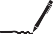 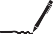 Performance Objectives - Have they been achieved? Any challenges and key learnings?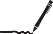 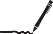 Personal Development - Have they been achieved? Any further development you have completed? Any challenges and key learnings?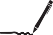 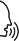 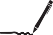 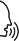 Emerging and Current Leaders - How have you engaged, shared the vision and developed the team? Any further support needed?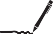 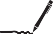 Next - Once completed continue to Section 2: Looking Forward - New ObjectivesEmployee: Consider and bullet points notes in the new performance objectives before.Complete Before: New Performance Objectives - Consider what you would like your objectives to be for the next 12 Months.Day of Discussion: New Performance Objectives - Agree on performance objectives for the next 12 Months. Ensure they are specific, measurable, achievable, realistic and have a timeframe.Next - Once completed continue to Looking Forward - Personal DevelopmentEmployee: Consider and bullet point notes in personal development section beforeComplete Before: Personal Development - Consider training opportunities for the next 12 Months to help you reach your full potential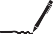 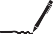 Personal Development Plan - Discuss and agree steps that help you develop.Talent Conversation - Discuss and agree your 2 year plan that helps you develop and share knowledge with others.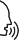 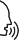 Next - Once completed continue to Section 3: Final comments and sign offFinal Discussion CommentsManager to completeDate logged onto ESR:	6 month review date:Next - Once completed have regular 1-2-1's and review at 6 MonthsPerformance Objectives (Task) Link these to your role, the team and strategic prioritiesHow will you do this? What support is needed?WhenPerformance Objectives (Task) Link these to your role, the team and strategic prioritiesHow will you do this? What support is needed?WhenArea for development:The knowledge skills or behaviour to help you to your job betterHow will you do this? What support is needed?WhenQuestionY/NInformationSubject to a live disciplinary sanction?If yes then incremental pay progression should be stoppedSubject to sickness targets?If yes then incremental pay may be stopped as part of the target discussion100% compliant with their mandatory training?If no then incremental pay progression should be stoppedBeing / been managed in line with the formal stages of the Trust's Capability Policy?Incremental pay progression will stop for the period of the formal stagesCompleted their annual criminal convictions Model of Declaration form?If any concerns are presented on the form contact Operational HRCompleted their annual declaration / submitted a nil return on the Declaration of Interest system?All staff are required to annually review and update their declaration of interests. Bands 7 or above employees with nothing to declare, must submit a nil return.Copy of the document been logged in the employees personal file?Copy of the paperwork been given to the employee within 14 days of completion?